+cond S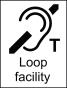 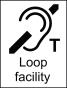 #LIVELENTBURY REFLECTION – WEEK 1: LIGHT & ENERGYWe begin this Lent of reflection on caring for God’s creation with light.  The first words God speaks in the beautiful poetic account of the creation in Genesis 1 are ‘Let there be Light’.  From this all the rest follows.  In John’s Gospel the Word is with God, and all things are created through him, because he is life ‘and that life is the light of the world.’Scientifically speaking too, light is the starting point for life on earth. The capture of the sun’s energy by plants through photosynthesis is the source of energy for animal life, and human life in turn – be it through fossil fuels or renewable energy for artificial light, heat and all the electrical things we take for granted every day.  It’s worth reflecting on how the intertwining of light, energy and life we find in the Bible is mirrored in scientific fact.  Both Genesis and John’s Gospel remind us light is a gift of God, and our lives and the life of the world around us depend on that light for the energy we need.As Christians, then, using the energy we have wisely is something that matters – it is a way of showing we care about God’s gift of life, and seek to be good stewards of that life.  St John reminds us that without light there is darkness, but that the darkness has not yet overcome it.  How do we tend the flame of that light – in our faith, and in our daily lives and our energy consumption – this Lent and beyond?SOME QUESTIONSWhat strikes you most about the idea of light in our readings?How do you respond to the idea that Christians have a calling to tend the flame of God’s light? Why? What might that mean?PRACTICAL ACTIONS WE CAN TAKE THIS WEEK:Think about the energy you are using at home.
Is there any way to reduce the amount you use? Make one less car trip by going on foot or public transport instead.Light a candle and stop to thank God for the gift of light & energy.
For more #livelentbury resources, why not follow the online link below:https://sites.google.com/view/livelentbury/resourcesYou can also sign up for daily email or social media updates by visiting the Church of England website:https://www.churchofengland.org/our-faith/living-out-our-faith/lent-holy-week-and-easter/livelent-care-gods-creationA reading from the book of Genesis  (Genesis1:1-6,8-10,14-19)1 In the beginning when God created the heavens and the earth, 2 the earth was a formless void and darkness covered the face of the deep, while a wind from God swept over the face of the waters. 3 Then God said, ‘Let there be light’; and there was light. 4 And God saw that the light was good; and God separated the light from the darkness. 5 God called the light Day, and the darkness he called Night. And there was evening and there was morning, the first day. 6 And God said, ‘Let there be a dome in the midst of the waters, and let it separate the waters from the waters.’ 8 God called the dome Sky. And there was evening and there was morning, the second day.9 And God said, ‘Let the waters under the sky be gathered together into one place, and let the dry land appear.’ And it was so. 10 God called the dry land Earth, and the waters that were gathered together he called Seas. And God saw that it was good. 14 And God said, ‘Let there be lights in the dome of the sky to separate the day from the night; & let them be for signs & for seasons & for days and years, 15 and let them be lights in the dome of the sky to give light upon the earth.’ And it was so. 16 God made the two great lights—the greater light to rule the day & the lesser light to rule the night—and the stars. 17 God set them in the dome of the sky to give light upon the earth, 18 to rule over the day & over the night, and to separate the light from the darkness. And God saw that it was good. 19 And there was evening & there was morning, the fourth day.This is the word of the Lord.  Thanks be to GodA reading from the book of Psalms  (Psalm 97)

1 The Lord is king! Let the earth rejoice; 
     let the many coastlands be glad!2 Clouds and thick darkness are all around him; righteousness & justice are the foundation of his throne.3 Fire goes before him,    and consumes his adversaries on every side.4 His lightnings light up the world;    the earth sees and trembles.5 The mountains melt like wax before the Lord,    before the Lord of all the earth.6 The heavens proclaim his righteousness;    and all the peoples behold his glory.7 All worshippers of images are put to shame,    those who make their boast in worthless idols;    all gods bow down before him.8 Zion hears and is glad,    and the towns of Judah rejoice,    because of your judgements, O God.9 For you, O Lord, are most high over all the earth;    you are exalted far above all gods.10 The Lord loves those who hate evil;    he guards the lives of his faithful;    he rescues them from the hand of the wicked.11 Light dawns for the righteous,    and joy for the upright in heart.12 Rejoice in the Lord, O you righteous,
  and give thanks to his holy name!Glory be to the Father, & to the Son, & to the Holy Spirit
As it was in the beginning, is now and shall be forever, Amen.
Gospel Reading:Hear the Gospel of our Lord Jesus Christ according to John (John 1:1-5)Glory to you, O Lord1 In the beginning was the Word, and the Word was with God, and the Word was God. 2 He was in the beginning with God. 3 All things came into being through him, and without him not one thing came into being. What has come into being 4 in him was life, and that life was the light of all people. 5 The light shines in the darkness, and the darkness did not overcome it.This is the Gospel of the LordPraise to you, O Christ